ATIVIDADE DE INGLÊS - 1º ANO CATANDUVAS, DECEMBER 15TH 2020TODAY IS TUESDAY  CHRISTMAS – NATALPINTE E MONTE O CHRISTMAS CARD – CARTÃO DE NATAL, ESCREVA UMA LINDA MENSAGEM E DÊ PARA ALGUÉM QUE VOCÊ GOSTA MUITO.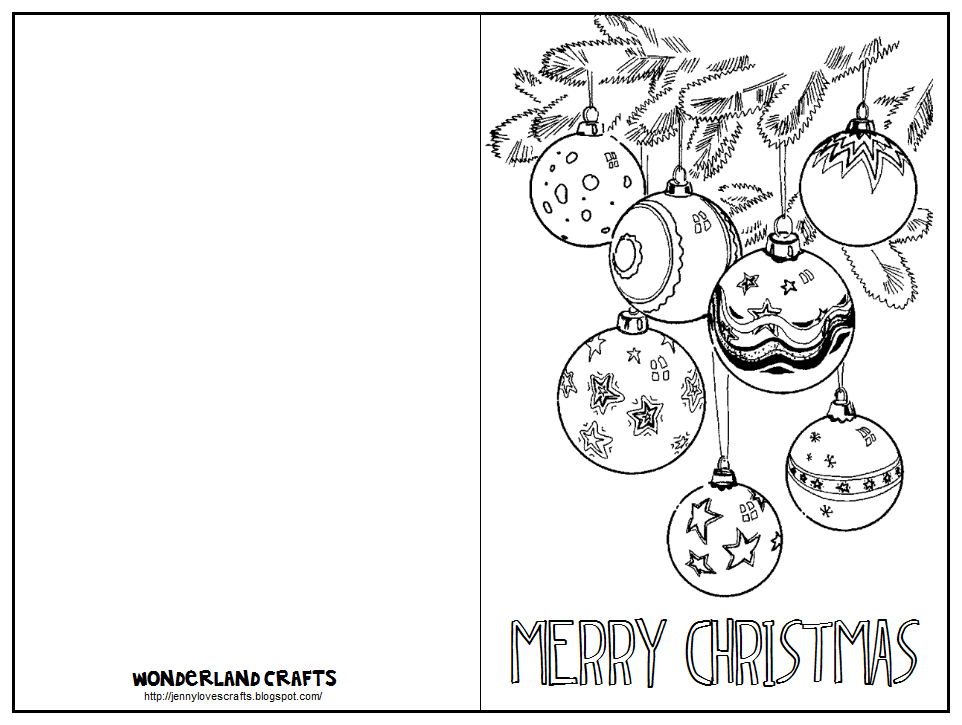               VAMOS OUVIR E CANTAR UMA MÚSICA SOBRE O CHRISTMAS – NATAL!WE WISH YOU A MERRY CHRISTMAS: https://www.youtube.com/watch?v=hNkvV4PR-q0MERRY CHRISTMAS AND HAPPY NEW YEAR! FELIZ NATAL E FELIZ ANO NOVO!ABAIXO ESTÃO ALGUMAS SUGESTÕES DE MENSAGENS QUE VOCÊ PODE ESCREVER DENTRO DO CHRISTMAS CARD – CARTÃO DE NATAL. ESCOLHA A QUE VOCÊ MAIS GOSTAR.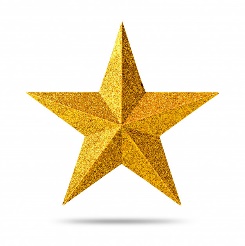 MERRY CHISTMAS!(FELIZ NATAL!)HAVE A GOOD CHRISTMAS. (TENHA UM BOM NATAL.)WE WISH YOU A MERRY CHRISTMAS!(DESEJAMOS-LHE UM FELIZ NATAL!)I HOPE YOU HAVE A MERRY CHRISTMAS. (EU ESPERO QUE VOCÊ TENHA UM FELIZ NATAL.)MERRY CHRISTMAS AND HAPPY NEW YEAR!(FELIZ NATAL E FELIZ ANO NOVO!)BLESSINGS, LOVE, AND PEACE TO YOU THIS CHRISTMAS.  (BENÇÃO, AMOR E PAZ A VOCÊ NESTE NATAL.)MERRY CHRISTMAS AND MAY GOD BLESS YOU AND YOUR FAMILY.(FELIZ NATAL E QUE DEUS ABENÇOE VOCÊ E SUA FAMÍLIA.)MERRY CHRISTMAS! I HOPE SANTA GIVES YOU WHAT YOU WISH FOR.(FELIZ NATAL! ESPERO QUE O PAPAI NOEL LHE DÊ AQUILO QUE VOCÊ DESEJA.)FROM: (DE:)TO:(PARA:)Escola Municipal de Educação Básica Augustinho Marcon.Catanduvas, dezembro de 2020.Diretora: Tatiana Bittencourt Menegat. Assessora Técnica Pedagógica: Maristela Apª. Borella Baraúna.Assessora Técnica Administrativa: Margarete Petter Dutra.Professora: Jaqueline Demartini.Disciplina: Inglês